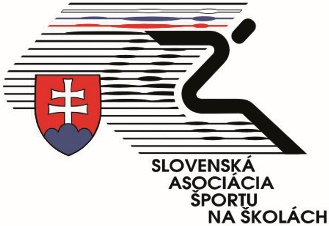 Zápisnicazo zasadnutia predsedníctva SAŠŠ (P-SAŠŠ)Miesto a dátum:	Trenčín, 10. júla 2021Prítomní:	E. Murková, T. Bélik, Ľ. Dratvová, H. Gáfriková, J. Kakula,                                                               M. Mazan, M. Olešáková, A. Strýčková, A. Tilková,                               P. Toman, Y. UnterfrancováKontrolór SAŠŠ:	E. PavlíkováOspravedlnení:	M.Császár, E. LiškováPrizvaní:		A.RistováNeospravedlnený:	-Program:OtvoreniePlán činnosti a úlohy nového P-SAŠŠOrganizačné a personálne otázky SAŠŠ, plán práce SAŠŠRôzneZáverK bodu 1	Prítomných privítala a rokovanie predsedníctva viedla nová prezidentka  E. Murková.                                     Poďakovala za vyjadrenú dôveru. Prítomných oboznámila s programom rokovania, vyzvala prítomných na prípadné doplnenie programu. A. Ristová navrhla špecifikovať bod rôzne o medzinárodné súťaže ISF a informácie z Medzinárodnej federácie. Za zapisovateľa z rokovania bola navrhnutá M. Olešáková, za overovateľa Ľ. Dratvová.Upravený program:OtvoreniePlán činnosti a úlohy nového P-SAŠŠOrganizačné a personálne otázky SAŠŠ, plán práce SAŠŠRôzne  -     Medzinárodné súťaže ISFInformácie z Medzinárodnej federácieZáverHlasovanie za upravený program:Za: 11					Proti: 0				Zdržal sa: 0Hlasovanie:P-SAŠŠ jednohlasne schválilo upravený program.Hlasovanie: Za: 11					Proti: 0				Zdržal sa: 0P-SAŠŠ jednohlasne schválilo zapisovateľa a overovateľa zápisnice.Uznesenie:1/1 Predsedníctvo SAŠŠ schvaľuje upravený program rokovania P- SAŠŠ.1/2 Predsedníctvo schvaľuje za zapisovateľa M. Olešákovú a overovateľa Ľ. Dratvovú.K bodu 3A.Ristová informovala o organizačných a personálnych zmenách v SAŠŠ. Podľa Stanov SAŠŠ si prezident vyberá z členov predsedníctva  viceprezidenta. E. Murková  navrhla P. Tomana.Hlasovanie: Za: 10					Proti: 0				Zdržal sa: 1Uznesenie:3/1 Predsedníctvo SAŠŠ schvaľuje P. Tomana za viceprezidenta SAŠŠ, ktorý bude zastupovať prezidenta v jeho neprítomnosti.Stanovi určujú aj pozíciu generálneho sekretára, funkcia generálneho sekretára A. Ristovej  skončila 26. 6.2021. Návrh – odložiť schvaľovanie generálneho sekretára na september.Hlasovanie: Za: 11					Proti: 0				Zdržal sa: 0Uznesenie:3/2 Predsedníctvo SAŠŠ jednohlasne odsúhlasilo odložiť schvaľovanie generálneho sekretára na september.E. Murková informovala o zložení P-SAŠŠ, dva kraje nemajú zastúpenie v predsedníctve, navrhla prizývať zástupcov týchto krajov /BA, ZA/ na rokovania predsedníctva. Za Žilinský kraj osloviť M. Čamborovú a za Bratislavu P. Klímovú. Hlasovanie: Poverenie E. Murkovej, aby oslovila zástupcov krajov ZA, BA.Za: 11					Proti: 0				Zdržal sa: 0Uznesenie:3/3 Predsedníctvo SAŠŠ poveruje E. Murkovú, aby oslovila zástupcov Žilinského a Bratislavského kraj /M. Čamborovú a P. Klímovú/, ktorí budú prizývaní na rokovania P-SAŠŠ bez hlasovacieho práva.E. Murková vyjadrila dôveru všetkým členom predsedníctva. Členovia P- SAŠŠ majú od prezidentky poverenie riešiť samostatne vzniknuté záležitosti v prospech organizácie so súhlasom prezidenta.A. Ristová - Predložila  návrh vytvoriť pri P-SAŠŠ nové pracovné komisie, ktoré by riešili veci v prospech organizácie. Treba, aby si každý člen P-SAŠŠ premyslel, v ktorej komisii by chcel pracovať.- Informovala o podaní výpovedi zamestnankýň Se-SAŠŠ K. Bajtalová /zmluva o športovom odborníkovi/, A. Hlôšková, J. Valušková.K. Bajtalová chce doplatiť, odškodniť  za mesiace lockdovnu, bola jej vyplatená odmena 300 €.Hlasovanie:Za: 11					Proti: 0				Zdržal sa: 0Uznesenie:3/4 Žiadosť o finančné odškodnenie za uplynulé mesiace lockdovnu 2020, 2021 neboli P-SAŠŠ schválené.K výpovedi A. Hlôškovej a J. Valuškovej súhlasiť s výpoveďou k 31.7.2021odporúčanie vyplatiť mimoriadnu odmenu.Hlasovanie:Za: 11					Proti: 0				Zdržal sa: 0Uznesenie:3/5 P-SAŠŠ súhlasí s výpoveďami dohodou k 31.7.2021 a vyplatením mimoriadnej odmeny.Finančné prostriedky na účte SAŠŠ 55 690 €, nevyhnutné výdaje do konca roka 40 800 €E. Murková - požiadala predsedov krajských klubov spolu s členmi krajských a okresných klubov, aby zaslali A. Javorkovi list a vyjadrili nesúhlas s jeho konaním voči SAŠŠ,- prezidentka prečítala list, ktorý bude zaslaný A. Javorkovi od členov P-SAŠŠ, vzhľadom k situácií ktorú vyvolal.- stretnutie so štátnym tajomníkom I. Husárom sprostredkovať čo najskôr, za SAŠŠ nominovaní E. Murková, P. Toman, Y. Unterfrancová,Hlasovanie:Za: 11					Proti: 0				Zdržal sa: 0Uznesenie:3/6 P-SAŠŠ poveruje E.Murkovú, P. Tomana a Y. Unterfrancovú. -Snemom bola odsúhlasená odmena kontrolórovi, za mesiace júl, august mesačná suma 100 €Hlasovanie:Za: 11					Proti: 0				Zdržal sa: 0Uznesenie:3/7 P-SAŠŠ odsúhlasilo kontrolórke SAŠŠ mesačnú odmenu 100 €.J. Kakula sa pokúsi o stretnutie s A. JavorkomK bodu 2- A. Ristová vypracovaný projekt na Ministerstvo obrany SR, ktorý bol schválený. Ide o projekt Študentský viacboj piatich T (tréning; talent; trpezlivosť; tolerancia; túžba) – branno – športová súťaž  pre stredné školy v netradičných disciplínach pod názvom „Na dno študentských síl“, ktorý by mal prebehnúť v mesiacov september - október. Z Ministerstva obrany SR prišla zmluva, ku ktorej sa treba vyjadriť, pripomienky zasielať e-mailom.- Program SAŠŠ - mali by sme vypracovať náš program súťaží od septembra, treba popremýšľať, ktoré športy.Návrh: cezpoľný beh krajské kolá + celoslovenské kolo alebo jedno veľké celoslovenské kolovybíjaná najmladších žiaci, vybíjaná starší žiaci, futbal cup, atletika + zdravotne znevýhodnení športovci, štafetový školský pohár, aerobik, gymnastický štvorboj, orientačný beh, futsal, silový päťboj, zimná kalokagatia 15. - 16.12. 202, kalokagatia, hry školských pracovníkovUznesenie:2/1 P-SAŠŠ berie na vedomie informácie podané A. Ristovou.K bodu 4A.Ristová informovala o medzinárodné súťaže:-11. - 19. 9. 2021 top podujatie ISF - svetové hry U15 v Srbsku v 14-tich športoch, chceli by sme vyslať výpravu v 6-tich športoch /atletika, basketbal 3x3,futbal, plávanie, bedminton, stolný tenis/, uhradené cestovné, chýbajú peniaze na poplatky, ktoré treba riešiť.-MŠM ISF v orientačnom behu v Srbsku Belehrade tiež september 2021 na toto podujatie je uhradená doprava aj pobytové náklady.-MŠM ISF v hádzanej presunutá na december 2021 v Srbsku, je dosť času na kvalifikáciu,uhradené pobytové náklady aj cestovné pre dievčatá.-Do 27.6. 2021 bol na programe ešte volejbal v Brazílií, na zasadnutí ISF General Assembly, ktoré bolo deň po Sneme SAŠŠ sa rozhodlo, že volejbal sa presúva na rok 2022. Boli zaplatené pobytové náklady  aj doprava, tieto finančné prostriedky sa budú musieť vrátiť MŠ VVaŠ SR, ide o 41 00 € za dopravu a 10 500 € za ubytovanie.  -V roku 2022 MŠM ISF v cezpoľnom behu budeme musieť žiadať o finančnú čiastku osobitne.-She runs-  presunulo sa na rok 2022 Brusel.- Dve nové podujatia, ktoré ISF zaradilo do kalendára na rok 2021:  Učiteľské svetové hry v Poreči  26. - 31. 10. 2021 /šach, stolný tenis, basketbal 3x3, futbal,   volejbal  Cool games. P. Toman – po Sneme SAŠŠ sa uskutočnilo on line zasadnutie najvyššieho  orgánu ISF General Assembly. V úvodu prezident ISF Petrinka mal príhovor zhrnul  predchádzajúce obdobie, predstavil vízie do budúcnosti, privítal nové členské krajiny, významní predstavitelia ISF, ktorí odprezentovali výsledky za svoje sekcie. Na valnom zhromaždení sa zúčastnilo 68 účastníkov. Väščinu času bola venovaná kalendáru súťaží, priestor na prezentáciu dostali hlavne nové podujatia. Bola rozoberaná aj otázka Gymnaziády v Číne.Uznesenie:4/1 P-SAŠŠ berie na vedomie informácie o medzinárodných súťažiach ISF a informácie z Medzinárodnej federácie.K bodu 5Prezidentka  SAŠŠ E. Murková poďakovala  za aktívnu účasť členom P-SAŠŠ a ukončil rokovanie.Zapísal: Mgr. Miriam Olešáková, v.r.		.....................................................Overila: Mgr. Ľudmila Dratvová, v.r.	           .....................................................     			.......................................................        Mgr. Eva Murková, v.r. prezidentka SAŠŠ